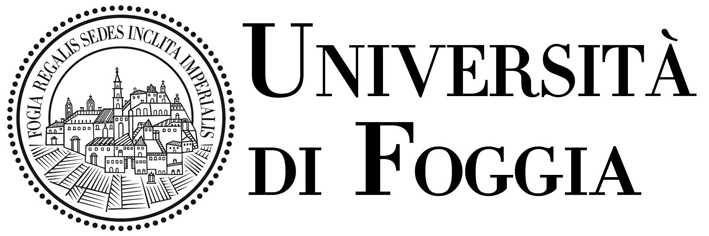 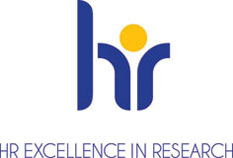 Università degli Studi di FoggiaDipartimento di Scienze Agrarie, Alimenti, risorse Naturali e Ingegneria (DAFNE)Short Master “Conservazione e Gestione della Fauna in Ambiente Mediterraneo (MedWildC.&M.)”A.A. 2021/2022Scheda dell’insegnamento: Docente: S.S.D.: ORGANIZZAZIONE DIDATTICAProgramma dell’insegnamento:Lezioni ex-cathedra e/o seminariOre Esercitazioni in aula e/o di laboratorioOreAltre attività formative (specificare): OreObiettivi formativiModalità di erogazione dell’insegnamento (tradizionale, a distanza, e-learning…)Tradizionale